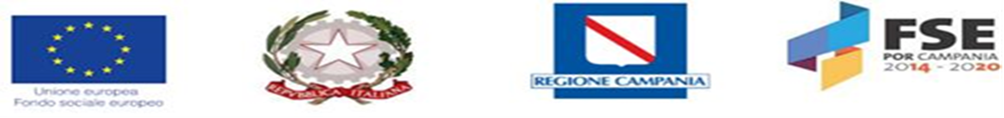 SCUOLA VIVA “EVVIVA IL CAMBIAMENTO”Modulo 7: HOLA HOLA  A. S. 2020/2021AUTORIZZAZIONE ALLA PARTECIPAZIONEI sottoscritti ___________________________________________________________________genitori dell’alunno ______________________________ frequentante la classe ____________ della Scuola Primaria ______________________        󠆚󠆚 autorizzano    󠆚 Il/la  proprio/a  figlio/a a partecipare alle attività del modulo HOLA HOLA -  laboratorio di lingua spagnola -  Progetto “Scuola Viva”                                                                                               Firma Genitori__________________________________________________________________________